PLANNING CAFES LITTERAIRES 2023-2024Le vendredi de 14h00 à 16h00 - Bibliothèque activités 1er Café de lancement le vendredi 6 octobre 2023     Vendredi 10 novembre 2023Vendredi 8 décembre 2023Vendredi 12 janvier 2024Vendredi 2 février 2024Vendredi 8 mars 2024Vendredi 5 avril 2024Vendredi 3 mai 2024Vendredi 31 mai 2024 (vote final)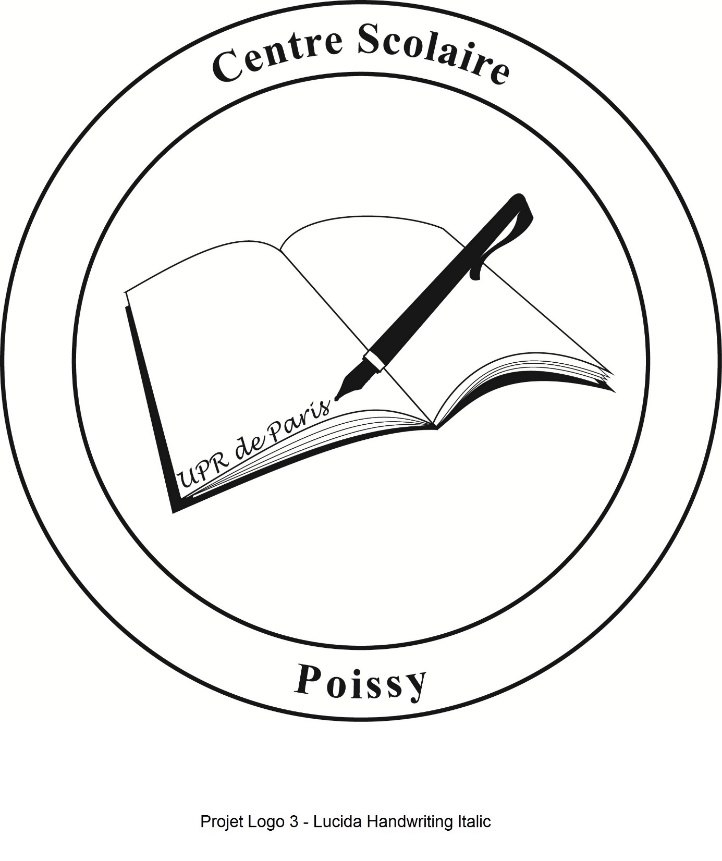 